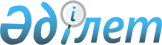 О внесении изменений и дополнений в решение 14 сессии Темиртауского городского маслихата от 25 декабря 2008 года N 14/4 "О городском бюджете на 2009 год"
					
			Утративший силу
			
			
		
					Решение Темиртауского городского маслихата Карагандинской области от 23 апреля 2009 года N 18/6. Зарегистрировано Управлением юстиции города Темиртау Карагандинской области 15 мая 2009 года N 8-3-78. Утратило силу в связи с истечением срока действия (письмо Темиртауского городского маслихата Карагандинской области от 25 февраля 2010 года № 5-24/70)       Сноска. Утратило силу в связи с истечением срока действия (письмо Темиртауского городского маслихата Карагандинской области от 25.02.2010 № 5-24/70).

      В соответствии с Бюджетным кодексом Республики Казахстан от 4 декабря 2008 года, Законом Республики Казахстан от 23 января 2001 года "О местном государственном управлении и самоуправлении в Республике Казахстан", во исполнение решения XVI сессии Карагандинского областного маслихата от 20 апреля 2009 года N 210 "О внесении изменений и дополнений в решение XIII сессии Карагандинского областного маслихата от 12 декабря 2008 года N 175 "Об областном бюджете на 2009 год", городской маслихат РЕШИЛ:



      1. Внести в решение 14 сессии Темиртауского городского маслихата от 25 декабря 2008 года N 14/4 "О городском бюджете на 2009 год" (регистрационный номер 8-3-68, опубликовано в газетах "Темиртау" от 15 января 2009 года N 3 и 22 января 2009 года N 4, "Зеркало" от 14 января 2009 года N 2, 21 января 2009 года N 3), следующие изменения и дополнения:



      1) пункт 1 изложить в следующей редакции:

      "1. Утвердить городской бюджет на 2009 год согласно приложению 1 к настоящему решению в следующих объемах:

      1) доходы – 8181200 тысяч тенге, в том числе по:

      налоговым поступлениям – 6879126 тысяч тенге;

      неналоговым поступлениям – 21162 тысяч тенге;

      поступлениям от продажи основного капитала – 218539 тысяч тенге;

      поступлениям трансфертов – 1062373 тысяч тенге;

      2) затраты – 8560885 тысяч тенге;

      3) чистое бюджетное кредитование – 0 тысяч тенге, в том числе:

      бюджетные кредиты - 0 тысяч тенге;

      погашение бюджетных кредитов - 0 тысяч тенге;

      4) сальдо по операциям с финансовыми активами – минус 4000 тысяч тенге, в том числе:

      приобретение финансовых активов - 0 тысяч тенге;

      поступления от продажи финансовых активов государства – 4000 тысяч тенге;

      5) дефицит (профицит) бюджета – минус 375685 тысяч тенге;

      6) финансирование дефицита (использование профицита) бюджета – 375685 тысяч тенге, в том числе:

      поступление займов – 0 тысяч тенге;

      погашение займов - 0 тысяч тенге;

      используемые остатки бюджетных средств – 375685 тысяч тенге.

      Финансирование дефицита бюджета произвести за счет использования свободных остатков бюджетных средств, образовавшихся на начало 2009 финансового года в сумме 375685 тысяч тенге.";



      2) пункт 2 изложить в следующей редакции:

      "2. Учесть, что полученные целевые текущие трансферты и трансферты на развитие из республиканского и областного бюджетов в сумме 1062373 тысяч тенге предусмотрены:

      на строительство детского сада на 320 мест в г. Темиртау – 112000 тысяч тенге;

      на строительство и (или) приобретение жилья государственного коммунального жилищного фонда в соответствии с Государственной программой жилищного строительства в Республике Казахстан на 2008-2010 годы в сумме 81000 тысяч тенге;

      на развитие, обустройство и (или) приобретение инженерно-коммуникационной инфраструктуры в соответствии с Государственной программой жилищного строительства в Республике Казахстан на 2008-2010 годы в сумме 42600 тысяч тенге;

      на развитие системы водоснабжения, в соответствии с региональной программой "Питьевые воды на 2002-2010 годы" в сумме 11257 тысяч тенге;

      на создание лингафонных и мультимедийных кабинетов в государственных учреждениях начального, основного среднего и общего среднего образования в сумме 16 623 тысяч тенге;

      на оснащение учебным оборудованием кабинетов физики, химии, биологии в государственных учреждениях начального, основного среднего и общего среднего образования в сумме 12291 тысяч тенге;

      на внедрение новых технологий государственной системы в сфере образования в сумме 63574 тысяч тенге;

      на увеличение норм питания в медико-социальном учреждении – 5313 тысяч тенге;

      на расширение программы социальных рабочих мест и молодежной практики – 69750 тысяч тенге;

      на капитальный и текущий ремонт объектов социального обеспечения в рамках реализации стратегии региональной занятости и переподготовки кадров – 10000 тысяч тенге;

      на капитальный и текущий ремонт объектов образования в рамках реализации стратегии региональной занятости и переподготовки кадров – 78180 тысяч тенге;

      капитальный и текущий ремонт объектов культуры в рамках реализации стратегии региональной занятости и переподготовки кадров – 115154 тысяч тенге;

      на компенсацию потерь местных бюджетов в связи с изменением законодательства – 444631 тысяч тенге.";



      3) в пункте 7:

      цифры "149526" заменить цифрами "142377";

      4) приложение 1, 2, 4 к указанному решению изложить в новой редакции согласно приложениям 1, 2, 3 к настоящему решению.



      2. Настоящее решение вводится в действие с 1 января 2009 года.      Председатель сессии                        М. Зубков      Секретарь маслихата                        А. Аркатов      "СОГЛАСОВАНО"      Начальник государственного

      учреждения "Отдел экономики и бюджетного

      планирования города Темиртау"

                       Б. Кунакаева

      23 апреля 2009 год

Приложение 1

к решению 18 сессии Темиртауского

городского маслихата

от 23 апреля 2009 года N 18/6Приложение 1

к решению 14 сессии Темиртауского

городского маслихата

от 25 декабря 2008 года N 14/4 ГОРОДСКОЙ БЮДЖЕТ НА 2009 ГОД

Приложение 2

к решению 18 сессии Темиртауского

городского маслихата

от 23 апреля 2009 года N 18/6Приложение 2

к решению 14 сессии Темиртауского

городского маслихата

от 25 декабря 2008 года N 14/4 Перечень бюджетных программ развития городского бюджета на 2009 год

Приложение 3

к решению 18 сессии Темиртауского

городского маслихата

от 23 апреля 2009 года N 18/6Приложение 4

к решению 14 сессии Темиртауского

городского маслихата

от 25 декабря 2008 года N 14/4 Перечень затрат поселка Актау, финансируемых через аппарат акима поселка Актау и других администраторв городских бюджетных программ в 2009 году.
					© 2012. РГП на ПХВ «Институт законодательства и правовой информации Республики Казахстан» Министерства юстиции Республики Казахстан
				КатегорияКатегорияКатегорияКатегорияСумма

(тысяч тенге)КлассКлассКлассСумма

(тысяч тенге)ПодклассПодклассСумма

(тысяч тенге)НаименованиеСумма

(тысяч тенге)1234I. Доходы81812001Налоговые поступления687912601Подоходный налог29490482Индивидуальный подоходный налог294904803Социальный налог22620011Социальный налог226200104Hалоги на собственность14912961Hалоги на имущество6353333Земельный налог6857614Hалог на транспортные средства17020205Внутренние налоги на товары, работы и услуги1347462Акцизы68523Поступления за использование природных и других ресурсов665954Сборы за ведение предпринимательской и профессиональной деятельности601115Налог на игорный бизнес118808Обязательные платежи, взимаемые за совершение юридически значимых действий и (или) выдачу документов уполномоченными на то государственными органами или должностными лицами420351Государственная пошлина420352Неналоговые поступления2116201Доходы от государственной собственности193981Поступления части чистого дохода государственных предприятий5795Доходы от аренды имущества, находящегося в государственной собственности1881902Поступления от реализации товаров (работ, услуг) государственными учреждениями, финансируемыми из государственного бюджета471Поступления от реализации товаров (работ, услуг) государственными учреждениями, финансируемыми из государственного бюджета4704Штрафы, пени, санкции, взыскания, налагаемые государственными учреждениями, финансируемыми из государственного бюджета, а также содержащимися и финансируемыми из бюджета (сметы расходов) Национального банка Республики Казахстан2001Штрафы, пени, санкции, взыскания, налагаемые государственными учреждениями, финансируемыми из государственного бюджета, а также содержащимися и финансируемыми из бюджета (сметы расходов) Национального банка Республики Казахстан, за исключением поступлений от организаций нефтяного сектора20006Прочие неналоговые поступления15171Прочие неналоговые поступления15173Поступления от продажи основного капитала21853901Продажа государственного имущества, закрепленного за государственными учреждениями183101Продажа государственного имущества, закрепленного за государственными учреждениями1831003Продажа земли и нематериальных активов2002291Продажа земли1869602Продажа нематериальных активов132694Поступления трансфертов106237302Трансферты из вышестоящих органов государственного управления10623732Трансферты из областного бюджета1062373Функциональная группаФункциональная группаФункциональная группаФункциональная группаФункциональная группаСумма

(тысяч тенге)Функциональная подгруппаФункциональная подгруппаФункциональная подгруппаФункциональная подгруппаСумма

(тысяч тенге)АдминистраторАдминистраторАдминистраторСумма

(тысяч тенге)ПрограммаПрограммаСумма

(тысяч тенге)12345II. Затраты856088501Государственные услуги общего характера12551801Представительные, исполнительные и другие органы, выполняющие общие функции государственного управления81137112Аппарат маслихата района (города областного значения)12516001Обеспечение деятельности маслихата района (города областного значения)12516122Аппарат акима района (города областного значения)58098001Обеспечение деятельности акима района ( города областного значения)58098123Аппарат акима района в городе, города районного значения, поселка, аула (села), аульного (сельского) округа10523001Функционирование аппарата акима района в городе, города районного значения, поселка, аула (села), аульного (сельского) округа1052302Финансовая деятельность24227452Отдел финансов района (города областного значения)24227001Обеспечение деятельности Отдела финансов12501003Проведение оценки имущества в целях налогообложения1617011Учет, хранение, оценка и реализация имущества, поступившего в коммунальную собственность1010905Планирование и статистическая деятельность20154453Отдел экономики и бюджетного планирования района (города областного значения)20154001Обеспечение деятельности Отдела экономики и бюджетного планирования2015402Оборона935501Военные нужды4677122Аппарат акима района (города областного значения)4677005Мероприятия в рамках исполнения всеобщей воинской обязанности467702Организация работы по чрезвычайным ситуациям4678122Аппарат акима района (города областного значения)4678006Предупреждение и ликвидация чрезвычайных ситуаций масштаба района (города областного значения)467803Общественный порядок, безопасность, правовая, судебная, уголовно-исполнительная деятельность1498201Правоохранительная деятельность14982458Отдел жилищно-коммунального хозяйства, пассажирского транспорта и автомобильных дорог района (города областного значения)14982021Обеспечение безопасности дорожного движения в населенных пунктах1498204Образование273406501Дошкольное воспитание и обучение475282464Отдел образования района (города областного значения)475282009Обеспечение деятельности организаций дошкольного воспитания и обучения47528202Начальное, основное среднее и общее среднее образование2019643464Отдел образования района (города областного значения)2019643003Общеобразовательное обучение1851283006Дополнительное образование для детей104786010Внедрение новых технологий обучения в государственной системе образования за счет целевых трансфертов из республиканского бюджета6357404Техническое и профессиональное, послесреднее образование20063464Отдел образования района (города областного значения)20063018Организация профессионального обучения2006309Прочие услуги в области образования219077464Отдел образования района (города областного значения)107077001Обеспечение деятельности отдела образования7901005Приобретение и доставка учебников, учебно-методических комплексов для государственных учреждений образования района (города областного значения)20996011Капитальный, текущий ремонт объектов образования в рамках реализации стратегии региональной занятости и переподготовки кадров78180467Отдел строительства района (города областного значения)112000037Строительство и реконструкция объектов образования11200006Социальная помощь и социальное обеспечение46946102Социальная помощь433027123Аппарат акима района в городе, города районного значения, поселка, аула (села), аульного (сельского) округа2991003Оказание социальной помощи нуждающимся гражданам на дому2991451Отдел занятости и социальных программ района (города областного значения)368718002Программа занятости185226003Оказание ритуальных услуг по захоронению умерших Героев Советского Союза, "Халық Қаһарманы", Героев Социалистического труда, награжденных Орденом Славы трех степеней и орденом "Отан" из числа участников и инвалидов войны45005Государственная адресная социальная помощь6194006Жилищная помощь11678007Социальная помощь отдельным категориям нуждающихся граждан по решениям местных представительных органов59017010Материальное обеспечение детей-инвалидов, воспитывающихся и обучающихся на дому1677013Социальная адаптация лиц, не имеющих определенного места жительства19121014Оказание социальной помощи нуждающимся гражданам на дому23280016Государственные пособия на детей до 18 лет5621017Обеспечение нуждающихся инвалидов обязательными гигиеническими средствами и предоставление услуг специалистами жестового языка, индивидуальными помощниками в соответствии с индивидуальной программой реабилитации инвалида56859464Отдел образования района (города областного значения)61318008Социальная поддержка обучающихся и воспитанников организаций образования очной формы обучения6131809Прочие услуги в области социальной помощи и социального обеспечения36434451Отдел занятости и социальных программ района (города областного значения)36434001Обеспечение деятельности отдела занятости и социальных программ24784011Оплата услуг по зачислению, выплате и доставке пособий и других социальных выплат1650018Капитальный, текущий ремонт объектов социального обеспечения в рамках стратегии региональной занятости и переподготовки кадров1000007Жилищно-коммунальное хозяйство37884601Жилищное хозяйство150480123Аппарат акима района в городе, города районного значения, поселка, аула (села), аульного (сельского) округа26880007Организация сохранения государственного жилищного фонда города районного значения, поселка, аула (села), аульного (сельского) округа26880458Отдел жилищно-коммунального хозяйства, пассажирского транспорта и автомобильных дорог района (города областного значения)0003Организация сохранения государственного жилищного фонда0467Отдел строительства района (города областного значения)123600003Строительство и (или) приобретение жилья государственного коммунального жилищного фонда81000004Развитие, обустройство и (или) приобретение инженерно-коммуникационной инфраструктуры4260002Коммунальное хозяйство19402458Отдел жилищно-коммунального хозяйства, пассажирского транспорта и автомобильных дорог района (города областного значения)11102012Функционирование системы водоснабжения и водоотведения11102467Отдел строительства района (города областного значения)8300006Развитие системы водоснабжения830003Благоустройство населенных пунктов208964123Аппарат акима района в городе, города районного значения, поселка, аула (села), аульного (сельского) округа55310008Освещение улиц населенных пунктов23034009Обеспечение санитарии населенных пунктов8635011Благоустройство и озеленение населенных пунктов23641458Отдел жилищно-коммунального хозяйства, пассажирского транспорта и автомобильных дорог района (города областного значения)153654015Освещение улиц в населенных пунктах124336016Обеспечение санитарии населенных пунктов6503017Содержание мест захоронений и захоронение безродных2386018Благоустройство и озеленение населенных пунктов2042908Культура, спорт, туризм и информационное пространство33398101Деятельность в области культуры79719123Аппарат акима района в городе, города районного значения, поселка, аула (села), аульного (сельского) округа8047006Поддержка культурно-досуговой работы на местном уровне8047455Отдел культуры и развития языков района (города областного значения)71672003Поддержка культурно-досуговой работы7167202Спорт65264465Отдел физической культуры и спорта района (города областного значения)65264005Развитие массового спорта и национальных видов спорта61173006Проведение спортивных соревнований на районном (города областного значения) уровне2428007Подготовка и участие членов сборных команд района (города областного значения) по различным видам спорта на областных спортивных соревнованиях166303Информационное пространство51039455Отдел культуры и развития языков района (города областного значения)40045006Функционирование районных (городских) библиотек38307007Развитие государственного языка и других языков народа Казахстана1738456Отдел внутренней политики района (города областного значения)10994002Проведение государственной информационной политики через средства массовой информации1099409Прочие услуги по организации культуры, спорта, туризма и информационного пространства137959455Отдел культуры и развития языков района (города областного значения)119365001Обеспечение деятельности отдела культуры и развития языков4211004Капитальный, текущий ремонт объектов культуры в рамках реализации стратегии региональной занятости и переподготовки кадров115154456Отдел внутренней политики района (города областного значения)14104001Обеспечение деятельности отдела внутренней политики10883003Реализация региональных программ в сфере молодежной политики3221465Отдел физической культуры и спорта района (города областного значения)4490001Обеспечение деятельности отдела физической культуры и спорта449009Топливно-энергетический комплекс и недропользование360009Прочие услуги в области топливно-энергетического комплекса и недропользования3600467Отдел строительства района (города областного значения)3600009Развитие теплоэнергетической системы360010Сельское, водное, лесное, рыбное хозяйство, особоохраняемые природные территории, охрана окружающей среды и животного мира, земельные отношения2392101Сельское хозяйство5138462Отдел сельского хозяйства района (города областного значения)5138001Обеспечение деятельности отдела сельского хозяйства5138002Создание информационных систем002Водное хозяйство11257467Отдел строительства района (города областного значения)11257012Развитие системы водоснабжения1125706Земельные отношения7526463Отдел земельных отношений района (города областного значения)7526001Обеспечение деятельности отдела земельных отношений752611Промышленность, архитектурная, градостроительная и строительная деятельность1253302Архитектурная, градостроительная и строительная деятельность12533467Отдел строительства района (города областного значения)6405001Обеспечение деятельности отдела строительства6405468Отдел архитектуры и градостроительства района (города областного значения)6128001Обеспечение деятельности отдела архитектуры и градостроительства612812Транспорт и коммуникации20847201Автомобильный транспорт206141123Аппарат акима района в городе, города районного значения, поселка, аула (села), аульного (сельского) округа70900013Обеспечение функционирования автомобильных дорог в городах районного значения, поселках, аулах (селах), аульных (сельских) округах70900458Отдел жилищно-коммунального хозяйства, пассажирского транспорта и автомобильных дорог района (города областного значения)135241023Обеспечение функционирования автомобильных дорог13524109Прочие услуги в сфере транспорта и коммуникации2331458Отдел жилищно-коммунального хозяйства, пассажирского транспорта и автомобильных дорог района (города областного значения)2331024Организация внутрипоселковых (внутригородских) внутрирайонных общественных пассажирских перевозок233113Прочие17398703Поддержка предпринимательской деятельности и защита конкуренции6923469Отдел предпринимательства района (города областного значения)6923001Обеспечение деятельности отдела предпринимательства692309Прочие167064452Отдел финансов района (города областного значения)142377012Резерв местного исполнительного органа района (города областного значения)142377458Отдел жилищно-коммунального хозяйства, пассажирского транспорта и автомобильных дорог района (города областного значения)24687001Обеспечение деятельности отдела жилищно-коммунального хозяйства, пассажирского транспорта и автомобильных дорог2468715Трансферты407216401Трансферты4072164452Отдел финансов района (города областного значения)4072164006Возврат неиспользованных (недоиспользованных) целевых трансфертов10007Бюджетные изъятия407215416Погашение займов0452Отдел финансов района (города областного значения)0009Погашение долга местного исполнительного органа0IV. Чистое бюджетное кредитование0Бюджетные кредиты0Погашение бюджетных кредитов05Погашение бюджетных кредитов001Погашение бюджетных кредитов01Погашение бюджетных кредитов, выданных из государственного бюджета0V. Сальдо по операциям с финансовыми активами-4000Приобретение финансовых активов06Поступления от продажи финансовых активов государства400001Поступления от продажи финансовых активов государства40001Поступления от продажи финансовых активов внутри страны4000VI. Дефицит (профицит) бюджета-375685VII. Финансирование дефицита (использование профицита) бюджета3756857Поступление займов001Внутренние государственные займы02Договоры займа0Погашение займов0Используемые остатки бюджетных средств375685Функциональная группаФункциональная группаФункциональная группаФункциональная группаФункциональная группаФункциональная подгруппаФункциональная подгруппаФункциональная подгруппаФункциональная подгруппаАдминистраторАдминистраторАдминистраторПрограммаПрограммаНаименование123404Образование09Прочие услуги в области образования467Отдел строительства района (города областного значения)037Строительство и реконструкция объектов образования07Жилищно-коммунальное хозяйство01Жилиищное хозяйство467Отдел строительства района (города областного значения)003Строительство и (или) приобретение жилья государственного коммунального жилищного фонда004Развитие, обустройство и (или) приобретение инженерно-коммуникационной инфраструктуры02Коммунальное хозяйство467Отдел строительства района (города областного значения)006Развитие системы водоснабжения09Топливно-энергетический комплекс и недропользование09Почие услуги в области топливно-энергетического комплекса и недропользования467Отдел строительства района (города областного значения)009Развитие теплоэнергетической системы10Сельское, водное, лесное, рыбное хозяйство, особоохраняемые природные территории, охрана окружающей среды и животного мира, земельные отношения02Водное хозяйство467Отдел строительства района (города областного значения)012Развитие системы водоснабженияФункциональная группаФункциональная группаФункциональная группаФункциональная группаФункциональная группаСумма (тысяч тенге)Функциональная подгруппаФункциональная подгруппаФункциональная подгруппаФункциональная подгруппаСумма (тысяч тенге)АдминистраторАдминистраторАдминистраторСумма (тысяч тенге)ПрограммаПрограммаСумма (тысяч тенге)1234II. Затраты51360101Государственные услуги общего характера10680123Аппарат акима района в городе, города районного значения, поселка, аула (села), аульного (сельского) округа10680001Функционирование аппарата акима района в городе, города районного значения, поселка, аула (села), аульного (сельского) округа1068004Образование29498501Дошкольное воспитание и обучение41776464Отдел образования района (города областного значения)41776009Обеспечение деятельности организаций дошкольного воспитания и обучения4177602Начальное, основное среднее и общее среднее образование252209464Отдел образования района (города областного значения)252209003Общеобразовательное обучение248022006Дополнительное образование для детей418709Прочие услуги в области образования1000005Приобретение и доставка учебников, учебно-методических комплексов для государственных учреждений образования района (города областного значения)100006Социальная помощь и социальное обеспечение3203102Социальная помощь31892123Аппарат акима района в городе, города районного значения, поселка, аула (села), аульного (сельского) округа2991003Оказание социальной помощи нуждающимся гражданам на дому2991451Отдел занятости и социальных программ района (города областного значения)28901002Программа занятости13117005Государственная адресная социальная помощь270006Жилищная помощь8820007Социальная помощь отдельным категориям нуждающихся граждан по решениям местных представительных органов3055010Материальное обеспечение детей-инвалидов, воспитывающихся и обучающихся на дому125016Государственные пособия на детей до 18 лет1097017Обеспечение нуждающихся инвалидов обязательными гигиеническими средствами и предоставление услуг специалистами жестового языка, индивидуальными помощниками в соответствии с индивидуальной программой реабилитации инвалида241709Прочие услуги в области социальной помощи и социального обеспечения139011Оплата услуг по зачислению, выплате и доставке пособий и других социальных выплат13907Жилищно-коммунальное хозяйство8219001Жилищное хозяйство26880123Аппарат акима района в городе, города районного значения, поселка, аула (села), аульного (сельского) округа26880007Организация сохранения государственного жилищного фонда города районного значения, поселка, аула (села), аульного (сельского) округа2688003Благоустройство населенных пунктов55310123Аппарат акима района в городе, города районного значения, поселка, аула (села), аульного (сельского) округа55310008Освещение улиц населенных пунктов23034009Обеспечение санитарии населенных пунктов8635011Благоустройство и озеленение населенных пунктов2364108Культура, спорт, туризм и информационное пространство922701Деятельность в области культуры8047123Аппарат акима района в городе, города районного значения, поселка, аула (села), аульного (сельского) округа8047006Поддержка культурно-досуговой работы на местном уровне804703Информационное пространство1180455Отдел культуры и развития языков района (города областного значения)1180006Функционирование районных (городских) библиотек118010Сельское, водное, лесное, рыбное хозяйство, особоохраняемые природные территории, охрана окружающей среды и животного мира, земельные отношения1125702Водное хозяйство11257467Отдел строительства района (города областного значения)11257012Развитие системы водоснабжения1125712Транспорт и коммуникации7323101Автомобильный транспорт70900123Аппарат акима района в городе, города районного значения, поселка, аула (села), аульного (сельского) округа70900013Обеспечение функционирования автомобильных дорог в городах районного значения, поселках, аулах (селах), аульных (сельских) округах7090009Прочие услуги в сфере транспорта и коммуникации2331458Отдел жилищно-коммунального хозяйства, пассажирского транспорта и автомобильных дорог района (города областного значения)2331024Организация внутрипоселковых (внутригородских) внутрирайонных общественных пассажирских перевозок2331